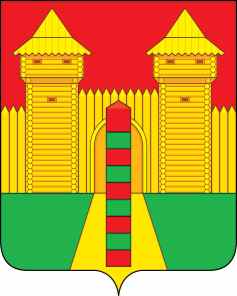 АДМИНИСТРАЦИЯ МУНИЦИПАЛЬНОГО ОБРАЗОВАНИЯ «ШУМЯЧСКИЙ РАЙОН» СМОЛЕНСКОЙ ОБЛАСТИФИНАНСОВОЕ УПРАВЛЕНИЕП Р И К А З №32От 02.10.2019 г. №32Внести в Порядок исполнения местного бюджета муниципального образования «Шумячский район» Смоленской области по расходам и источникам финансирования дефицита местного бюджета муниципального образования «Шумячский район» Смоленской области, утвержденный приказом Финансового управления Администрации муниципального образования «Шумячский район» Смоленской области от 02.04.2015 №7 (в редакции приказов Финансового управления Администрации муниципального образования «Шумячский район» Смоленской области от 28.12.2015 №38, от 26.04.2018 №25), следующие изменения:- в абзаце шестом пункта 4.4 раздела 4 «Принятие и учет бюджетных обязательств» после слов «судебных решений» дополнить словами «, решений налогового о взыскании налога, сбора, страхового взноса, пеней и штрафов»;- в разделе 6 «Санкционирование оплаты денежных обязательств»:- в абзаце восьмом пункта 6.7 слова «по обращению» заменить словами           «, решений налогового органа о взыскании налога, сбора, страхового взноса, пеней и штрафов, предусматривающих обращение»;- в пункте 6.8:- в подпункте 2 слова «утвержденными в установленном  порядке Министерством финансов Российской Федерации указаниями о порядке применения бюджетной классификации Российской Федерации» заменить словами «порядком формирования и применения бюджетной классификации Российской Федерации, их структуре и принципах назначения, утвержденным Министерством финансов Российской Федерации».Начальник Финансового управления                                       Н.Г. ЗаходнаяО внесении изменений в Порядок исполнения местного бюджета муниципального образования «Шумячский район» Смоленской области по расходам и источникам финансирования дефицита местного бюджета муниципального образования «Шумячский район» Смоленской области